       ПОЛНОМОЧНОЕ ПРЕДСТАВИТЕЛЬСТВО                                       « 29 »января 2014г.РЕСПУБЛИКИ ТАТАРСТАН В ТУРКМЕНИСТАНЕ                               г. АшхабадОБЗОР ИНФОРМАЦИИ ЗА ЯНВАРЬ 2014 ГОДАI. РОССИЙСКО-ТУРКМЕНСКИЕ ОТНОШЕНИЯII. ГОСУДАРСТВЕННЫЕ ПРИОРИТЕТЫ, ВНУТРЕННЯЯ И ВНЕШНЯЯ ПОЛИТИКА И ВНЕШНИЕ ЭКОНОМИЧЕСКИЕ СВЯЗИ.2.1. Первое заседание Меджлиса Туркменистана пятого созыва.7 января сего года в Ашхабаде во Дворце Рухыет состоялось первое заседание Меджлиса Туркменистана пятого созыва с участием Президента Гурбангулы Бердымухамедова, в ходе которого был избран новый руководящий состав национального парламента, а также определены приоритетные задачи, стоящие перед депутатским корпусом в новую историческую эпоху Туркменского государства – эпоху могущества и счастья.Как отметил Президент Гурбангулы Бердымухамедов в своем выступлении на заседании, в течение прошедших пяти лет было проведено 23 заседания Меджлиса Туркменистана, на которых были приняты в общей сложности 466 документов, в том числе 245 Законов Туркменистана и 221 Постановление Меджлиса Туркменистана.Кроме этих документов, были приняты 32 Постановления Меджлиса Туркменистана о ратификации Туркменистаном международных договоров и конвенций или присоединения к ним.Средний возраст новоизбранных депутатов приблизительно 45 лет.     В новом составе парламента возросло и число женщин, которые составили 26,4 процента от общего числа депутатов.На заседании Меджлиса Туркменистана были приняты Законы Туркменистана «О Председателе Меджлиса Туркменистана», «О заместителе Председателя Меджлиса Туркменистана», Постановление Меджлиса Туркменистана об образовании комитетов Меджлиса Туркменистана, Постановления Меджлиса Туркменистана об избрании председателей комитетов Меджлиса Туркменистана.В результате тайного голосования Председателем Меджлиса Туркменистана вновь избрана Нурбердыева А.Т. Открытым голосованием     на должность заместителя Председателем Меджлиса Туркменистана избрана Байрамова Г.Г.газета «Нейтральный Туркменистан» №7. 08.01.2014 года.2.2. Расширенное заседание Кабинета Министров Туркменистана.10 января Президент Туркменистана Гурбангулы Бердымухамедов провел расширенное заседание Кабинета Министров, посвященное итогам социально-экономического развития страны за 2013 год. В этом контексте рассмотрены результаты деятельности правительства, работы министерств и отраслевых ведомств, дана оценка хода реализации национальных программ и приоритетных инвестиционных проектов. На повестку дня заседания,          в ходе которого были приняты важные документы и кадровые решения, также вынесено обсуждение первоочередных задач во всех основных сферах жизнедеятельности государства и общества на 2014 год.Открыв заседание, глава государства начал его работу с кадровых вопросов и подписания соответствующих документов. Лидер нации сообщил о своем решении освободить П. Таганова         от исполнения обязанностей управляющего делами Аппарата Президента Туркменистана и Кабинета Министров Туркменистана, оставив его               на должности заместителя Председателя Кабинета Министров, курирующего сферы торговли и биржевой деятельности, а также работу Союза промышленников и предпринимателей Туркменистана. Кроме этого, П.Таганову поручено осуществлять кураторство над Ахалским велаятом.На должность управляющего делами Аппарата Президента Туркменистана и Кабинета Министров Туркменистана назначен заместитель Председателя Кабинета Министров Ш.Дурдылыев, который также будет курировать работы по городу Ашхабаду.Заместителем Председателя Кабинета Министров Туркменистана,       в ведении которого будут отрасли строительства, энергетики, коммунального хозяйства глава государства назначил М.Артыкова, освободив его                  от должности министра энергетики. Врио министра энергетики назначен Г.Сарыев.Далее, Указом Президента за недостатки в работе Т.Джапаров освобожден от должности председателя правления Центрального банка.       На эту должность назначен Г.Мырадов, являвшийся до этого председателем правления Государственного коммерческого банка «Туркменистан». Председателем правления Государственного коммерческого банка «Туркменистан» стал Б.Аширов, который был освобожден от должности заместителя председателя правления этого банка.Глава государства также подписал документы об освобождении         от занимаемой должности председателя правления Государственного коммерческого банка «Президентбанк» Н.Сазакова за допущенные в работе недостатки и о назначении на эту должность А.Атабаллыева                              с освобождением его от должности заместителя председателя правления Государственного коммерческого банка «Туркменбаши».За серьезные недостатки в работе Б.Акмамедов освобожден                 от должности председателя правления Государственного коммерческого банка «Дайханбанк», на эту должность назначен П.Аллагулыев                        с освобождением его от должности заместителя председателя правления этого банка.За серьезные недостатки, допущенные в работе, Указом Президента    от занимаемой должности председателя Государственного объединения пищевой промышленности Туркменистана освобожден Велиев В.П. На эту должность назначен Гурбанназаров О, ранее работавший Чрезвычайным и Полномочным Послом Туркменистана в Объединенных Арабских Эмиратах.Указом Президента за неудовлетворительное состояние дел в ГК «Туркменгаз» Абдыллаев Какагелди Бяшимович освобожден от должности председателя Государственного концерна «Туркменгаз» в связи с переходом на другую работу. На эту должность Президент назначил Хоммадова Ч.Президент своим Указом назначил Хуммедова Ш.О. председателем Главной государственной налоговой службы Туркменистана.За допущенные недостатки в работе Президент Гурбангулы Бердымухамедов объявил строгий выговор министру культуры Г.Маммедовой, ректору Туркменского государственного института культуры А. Сапармухаммедову, а также выговор председателю Государственного комитета по телевидению, радиовещанию и кинематографии М.Алтаеву, подписав соответствующие документы.Затем на заседании был рассмотрен и обсужден отчет об итогах развития национальной экономики за 2013 год, определены задачи вице-премьерам, министерствам и отраслевым ведомствам на 2014 год.газета «Нейтральный Туркменистан» №10-11. 11.01.2014 года.2.3. Итоги деятельности агропромышленного комплекса Туркменистана в 2013 году.В минувшем году темп роста объемов производства продукции, выполненных работ и услуг в целом по АПК достиг 110,1 процента.                В закрома Родины было засыпано более 1 миллиона 600 тысяч тонн пшеницы. Это в 1,3 раза больше, чем в 2012 году. Земледельцы в намеченные сроки завершили сев озимых зерновых, заложив тем самым хорошую основу для будущего урожая. Как и ранее, хлебная нива страны занимает 860 тысяч гектаров земель, с которых в 2014 году дайханам предстоит собрать 1 миллион 600 тысяч тонн зерна, в том числе в Ахалском велаяте – 450, Марыйском – 380, Лебапском – 350, Дашогузском – 300 и Балканском – 120 тысяч тонн.В 2013 году хлопкоробы перевыполнили свои договорные обязательства, сдав государству около 1 миллиона 200 тысяч тонн хлопка-сырца. Общая площадь хлопкового клина в 2014 году составит 545 тысяч гектаров, с которых земледельцы намерены собрать 1 миллион 50 тысяч тонн хлопка-сырца. Наибольшая площадь для производства сырца отведена            в Марыйском велаяте – 165 тысяч гектаров, в Ахалском и Лебапском велаятах – по 120 тысяч га, а в Дашогузском велаяте хлопок разместится       на 140 тысячах гектаров. Будущий урожай хлопчатника составят около 15 средневолокнистых и тонковолокнистых сортов. Государство обеспечивает мощную поддержку земледельцев в выращивании хлопка и других ведущих сельхозкультур. 50% от всех затрат на производство финансируется за счет государственных средств, кроме того, для семенных хозяйств минеральных удобрений по льготной стоимости выделяется на 25% больше.С 2012 года хлопок, сданный сельчанами сверх взятых на себя обязательств, оплачивается с 30 % надбавкой к закупочной цене.Действенные шаги предпринимаются в целях диверсификации сельхозпроизводства. Так, в наиболее подходящих по почвенно-климатическим условиям регионах – Дашогузском и Лебапском велаятах выращивается рис, в Марыйском велаяте – сахарная свекла. Все больше земель выделяется под бахчевые, овощные, плодово-ягодные культуры, производство которых год от года будет только увеличиваться.В рамках реализации «Программы развития сельскохозяйственной отрасли Туркменистана на 2012-2016 годы» укрепляется МТБ агропромышленного комплекса. В 2013 году в Балканском и Дашогузском велаятах введены в строй крупные предприятия по производству хлебопродуктов, в составе которых элеваторы, рассчитанные на хранение 50 тысяч тонн зерна, и мельницы мощностью 50 тысяч тонн муки в год. Аналогичные комплексы, только большей мощности сданы в эксплуатацию     в Марыйском и Лебапском велаятах. Это связано с тем, что за последние 20 лет в долине Амударьи валовый сбор зерна увеличился почти в 7 раз. Туркменистан стал государством-экспортером зерна. В настоящее время в 4 велаятах страны ведется строительство 8 элеваторов общей мощностью 360 тысяч тонн зерна. Кроме того, во всех регионах страны будут сооружены зернохранилища вместимостью 5000 тонн каждое, предназначенные            для семенной пшеницы.В области животноводства предпринимаются меры по увеличению поголовья КРС и МРС, овец, верблюдов и птицы, наращиванию объемов производства мясной и молочной продукции, яиц и увеличению поголовья племенного скота. Для этого во всех регионах сооружаются крупные животноводческие и птицеводческие комплексы.В связи с увеличением площадей орошаемых земель во всех регионах продолжается строительство новых водохранилищ, наполняемых водой рек, а также гидротехнических сооружений, предназначенных для сбора селевых вод, увеличение пропускной способности протянутой через пустыню Каракум-реки, внедрение водосберегающих технологий. В Центральных Каракумах продолжается второй очереди Туркменского озера «Алтын асыр»-уникального гидротехнического комплекса, сложнейшей системы гидромелиоративных сооружений, предназначенных для сбора коллекторно-дренажных минерализованных вод с сельхозугодий всех велаятов. Эти меры, помимо расширения посевных площадей, приведут к появлению обширных зеленых зон, расширению пастбищных угодий, созданию благоприятных условий для перелетных птиц, позитивному влиянию на состояние флоры и фауны страны и борьбы с опустыниванием.газета «Нейтральный Туркменистан» №14. 15.01.2014 года.2.4. Заседание Государственного совета безопасности Туркменистана.16 января Президент, Верховный Главнокомандующий Вооруженными Силами страны генерал армии Гурбангулы Бердымухамедов провел заседание Государственного совета безопасности Туркменистана,      на котором были подведены итоги деятельности военных и правоохранительных органов страны за 2013 год и намечен комплекс первоочередных мер по успешной реализации возложенных на них важных и ответственных задач.В начале глава государства ознакомился с представленными образцами дорожных знаков Государственной службы дорожного надзора, форменного обмундирования, об особенностях изготовления которых доложил министр внутренних дел Туркменистана.С отчетами о проделанной в 2013 году работе выступили:- секретарь Государственного совета безопасности Туркменистана, министр национальной безопасности Я.Бердыев;- начальник Государственной пограничной службы М.Ысламов;- министр обороны Б.Гундогдыев;- министр внутренних дел И.Муликов;- генеральный прокурор А.Халлыев;- председатель Верховного суда Б.Чарыев;- министр адалат (юстиции) Б.Мухамедов;- председатель Государственной таможенной службы А.Ходжамгулыев;- начальник Государственной службы охраны безопасности здорового общества А.Османов;- председатель Государственной миграционной службы Д.Байрамов.В ходе заседания Государственного совета безопасности Туркменистана главой государства, помимо определения приоритетов и постановки задач членам Государственного совета безопасности Туркменистана на 2014 год, произведен ряд кадровых перестановок, подписаны Указы, Постановления и Распоряжения.Указом Президента, Верховного Главнокомандующего Вооруженными Силами страны генерала армии Гурбангулы Бердымухамедова за ослабление контроля над деятельностью подведомственных структур и недостатки, допущенные в работе понижено воинское звание председателя Государственной миграционной службы Туркменистана полковника Д.Г.Байрамова до воинского звания подполковник.Распоряжением Президента Туркменистана, Верховного Главнокомандующего Вооруженными Силами страны генерала армии Гурбангулы Бердымухамедова за неудовлетворительное исполнение должностных обязанностей, допущенные в работе недостатки министру национальной безопасности Туркменистана Бердиеву Я.Я. объявлен строгий выговор.Распоряжением Президента Туркменистана, Верховного Главнокомандующего Вооруженными Силами страны генерала армии Гурбангулы Бердымухамедова за неудовлетворительное исполнение должностных обязанностей, ослабление контроля над деятельностью подведомственных структур и допущенные в работе недостатки председателю Государственной миграционной службы Туркменистана Байрамову Д.Г. объявлен строгий выговор с предупреждением, что в случае неисправления в кратчайшие сроки допущенных недостатков он будет освобожден от занимаемой должности.газета «Нейтральный Туркменистан» №16. 17.01.2014 года.2.5. Биржевые новости.На минувшей неделе на торгах Государственной товарно-сырьевой биржи Туркменистана зарегистрировано 15 сделок.За иностранную валюту предприниматели из России, ОАЭ, Нидерландов, Турции, Сингапура, Афганистана и др. приобрели полипропилен, автобензин, сжиженный газ, гач, произведенные                      на Туркменбашинском комплексе НПЗ. Помимо этого, бизнесмены                из Республики Корея закупили хлопчатобумажную пряжу. Общая сумма сделок составила свыше 29 миллионов 415 тысяч долларов США.За депозитные манатные средства бизнесмены из Кыргызстана приобрели шерсть верблюжью на сумму более 1 миллиона 297 тысяч манатов.На внутренний рынок отечественные предприниматели закупили некондиционный полипропилен (производство ТКНПЗ) на сумму более 53 тысяч манатов.газета «Нейтральный Туркменистан» №5,06.01.2014 года.2.6. Встречи Президента Туркменистана Г.Бердымухамедова.- 13 января Президент Гурбангулы Бердымухамедов принял помощника Государственного секретаря США по вопросам Южной и Центральной Азии г-жу Нишу Десаи Бисвал. В ходе встречи стороны обсудили перспективы развития туркмено-американских отношений, также констатировали взаимную нацеленность на углубление связей                          в экономической и культурно-гуманитарной сферах с учетом имеющегося взаимного интереса и общности приоритетов социально-экономического развития двух стран. Президенту Гурбангулы Бердымухамедову также была передана благодарность правительственных кругов Америки и Президента    Б. Обамы за огромный позитивный вклад Туркменистана в урегулирование ситуации и поступательное социально-экономического развитие соседнего Афганистана.- 14 января Президент Гурбангулы Бердымухамедов принял председателя Управления мусульман Кавказа, сопредседателя Межрелигиозного Совета СНГ шейхульислама Аллахшукюра Пашазаде и Председателя Совета старейшин, депутата парламента Азербайджанской Республики Гейдарова Фаттаха Самед оглы. Президент Гурбангулы Бердымухамедов во время встречи подчеркнул, что Туркменистан намерен и впредь прилагать усилия, направленные на приумножение традиций добрососедства, развитие конструктивного сотрудничества, сближение братских туркменского и азербайджанского народов и установление тесных контактов в самых различных сферах.- 15 января Президент Гурбангулы Бердымухамедов принял президента Олимпийского Совета Азии шейха Ахмеда Аль-Фахда                Ас-Сабаха. Темой беседы стали вопросы подготовки к 5-ым Азиатским играм        в закрытых помещениях и по боевым искусствам, которые Ашхабаду предстоит принимать в 2017 году. Для этих целей в Олимпийском городке Ашхабада возводится более 30 объектов различного назначения. В рамках встречи был также обсужден план спортивных мероприятий, которые намечено провести в Туркменистане в период до 2017 года.- 17 января Президент Гурбангулы Бердымухамедов принял заместителя председателя Правительства Республики Словения, министра иностранных дел Карла Эрьявеца.Президент и его гость обсудили перспективы активизации контактов  в экономических и культурно-гуманитарных сферах. Глава государства был подробно информирован о деятельности известных словенских компаний,     в том числе фармацевтических, возможностях сотрудничества в области телекоммуникационных технологий, поставок различного оборудования.     Во время встречи была достигнута договоренность о создании межправительственной комиссии, призванной содействовать скорейшему успешному осуществлению всех намеченных планов.- 21 января Президент Гурбангулы Бердымухамедов принял министра иностранных дел Исламской Республики Иран Мухаммеда Джавада Зарифа, прибывшего в Ашхабад во главе делегации для участия в работе очередного 13-го заседания туркмено-иранской межправительственной комиссии.            В составе иранской делегации представители Министерства научных исследований и технологий, Тегеранской организации по промышленности, рудникам и торговле, торговой палаты Северного Хорасана, руководители иранских компаний, специализирующихся в производстве строительных материалов, бытовой химии и продуктов питания.В ходе встречи состоялся заинтересованный обмен мнениями               о перспективах двустороннего взаимодействия на основе доверительного характера межгосударственных отношений между Туркменитаном и Ираном. Президент Гурбангулы Бердымухамедов передал Президенту ИРИ Хасану Рухани приглашение посетить Туркменистан с официальным визитом                в удобное для него время.газета «Нейтральный Туркменистан»№ №13-15,17,20.14-16.18.22.01.2014 года.2.7. Биржевые новости.На минувшей неделе на торгах Государственной товарно-сырьевой биржи Туркменистана зарегистрировано 23 сделки.За иностранную валюту предприниматели из России, ОАЭ, Турции, Нидерландов и др. закупили произведенные на Туркменбашинском комплексе НПЗ авиационный керосин, полипропилен, автобензин, гидроочищенное дизельное топливо, осветительный керосин, сжиженный газ и керосин технический. Помимо этого продукцию нефтехимии-прямогонный бензин (Сейдинский НПЗ), йод технический (ГК «Туркменхимия»), сжиженный газ (ГК «Туркменгаз») - закупили бизнесмены из Китая и Украины. За иностранную валюту были также реализованы автомобильная техника, пряжа хлопчатобумажная, хлопок-волокно. Страны-покупатели: Россия, Республика Корея, Белиз, Мальта, Казахстан. Общая сумма сделок составила более 113 миллионов 324 тысяч долларов США.За депозитные манатные средства представители деловых кругов России и Кыргызстана закупили хлопчатобумажную пряжу на общую сумму свыше 2 миллионов 117 тысяч манатов. газета «Нейтральный Туркменистан» №12,13.01.2014 года.2.8. Награда лучшему этрапу страны.15 января в селе Гями этрапа (района) Ак бугдай состоялась торжественная церемония вручения этому этрапу, ставшему победителем конкурса на лучший этрап страны, заслуженной награды – 1 миллиона долларов США.газета «Нейтральный Туркменистан» №15,16.01.2014 года.2.9. Биржевые новости.На минувшей неделе на торгах Государственной товарно-сырьевой биржи Туркменистана зарегистрировано 35 сделок.За иностранную валюту предприниматели из России, Великобритании, Германии ОАЭ, Нидерландов и др закупили , Турции, Сингапура, Афганистана и др. приобрели произведенные                                 на Туркменбашинском комплексе НПЗ авиационный керосин, гидроочищенное дизельное топливо, полипропилен и дизельное топливо. Представители деловых кругов Великобритании приобрели                       также прямогонный бензин (Сейдинский НПЗ). Помимо этого,                        за иностранную валюту были также реализованы хлопчатобумажная пряжа, корень солодки, хлопок-волокно. Страны-покупатели: Великобритания, Швейцария, ОАЭ, Турция, Сербия. Общая сумма сделок превысила 157 миллионов 300 тысяч долларов США.За депозитные манатные средства бизнесмены из Великобритании, Швейцарии, ОАЭ, Турции и Кыргызстана закупили хлопчатобумажную пряжу, шерсть каракульскую и сараджинскую, брезент на общую сумму около 5 миллионов манатов.На внутренний рынок отечественные предприниматели закупили продовольственную пшеницу, полипропилен и полимер-гранулят на общую сумму более 190 тысяч манатов.газета «Нейтральный Туркменистан» №18,20.01.2014 года.2.10. Заседание Кабинета Министров Туркменистана.24 января под председательством Президента Туркменистана, Председателя Кабинета Министров Туркменистана Гурбангулы Бердымухамедова состоялось очередное заседание Кабинета Министров Туркменистана. В ходе заседания были обсуждены меры государства, направленные на поддержку малого и среднего предпринимательства              в стране. Президент Гурбангулы Бердымухамедов подписал Постановление   «О финансовой поддержке малого и среднего предпринимательства                в Туркменистане». В соответствии с этим документом из Стабилизационного фонда через Государственный банк развития Туркменистана будет выделено 300 миллионов манатов акционерному коммерческому банку «Рысгал»           в виде беспроцентного кредита сроком на 10 лет. В свою очередь, банк «Рысгал» будет предоставлять кредиты членам Союза предпринимателей и промышленников Туркменистана для финансирования их проектов              по развитию животноводства, птицеводства, производству и переработке сельскохозяйственной, пищевой и промышленной продукции с годовой ставкой не выше 1 процента.Среди других рассмотренных на заседании вопросов – дальнейшее совершенствование национального законодательства, ход выполнения намеченных планов в ведущих отраслях национальной экономики, в том числе аграрном секторе, ТЭК, сфере транспорта и телекоммуникаций, строительстве, текстильной промышленности, а также в области науки, образования, здравоохранения, спорта и туризма, государственной социальной политике.Особое внимание было уделено совершенствованию деятельности зарубежных Торговых домов Туркменистана, расширению их сети.       По поручению главы государства будет разработана долгосрочная программа действий по наращиванию выпуска отечественной экспортно-ориентированной продукции. Ещё одна важная тема – подготовка юбилейных мероприятий в честь 290-летия Махтумкули Фраги, которые пройдут как в Туркменистане, так и за рубежом.В ходе заседания Кабинета Министров, подписав соответствующее Постановление, Президент Гурбангулы Бердымухамедов утвердил проект строительства в Национальной туристической зоне «Аваза» комплекса современных коттеджей и яхт-клуба, которые будут сооружены по заказу Центрального банка Туркменистана для работников финансово-экономических и банковских учреждений.газета «Нейтральный Туркменистан» №24,27.01.2014 года.Полномочный представитель              Х.Галиев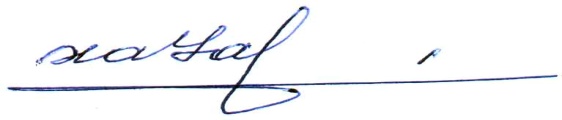 